                                 проект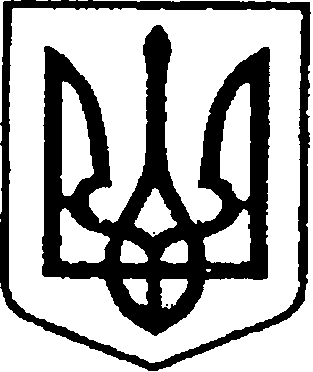 УКРАЇНА                                  ЧЕРНІГІВСЬКА ОБЛАСТЬ                  Н І Ж И Н С Ь К А    М І С Ь К А   Р А Д А         В И К О Н А В Ч И Й    К О М І Т Е ТР І Ш Е Н Н Явід                            р.                     м. Ніжин	                                         № Про постановку на квартирний облікта внесення змін до квартоблікової справи      Відповідно до статей 30, 42, 53, 59, 73 Закону України «Про місцеве самоврядування в Україні», статей 14, 34, 45, 46 Житлового кодексу Української РСР, пунктів 13,25 Правил обліку громадян, які потребують поліпшення житлових умов і надання їм жилих приміщень в Українській РСР, Примірного положення про користування  гуртожитками, Регламенту виконавчого комітету Ніжинської міської ради Чернігівської області, затвердженого рішенням Ніжинської міської ради Чернігівської області VІІІ скликання від 24.12.2020 року     № 27-4 / 2020, розглянувши заяви громадян та висновки громадської комісії з житлових питань протокол №10  від 20.07.2021 р., виконавчий комітет  Ніжинської міської ради вирішив:      1.Поставити на квартирний облік       1.1.До позачергового списку      Баширову Аллу Миколаївну, матір загиблого військовослужбовця з районі проведення антитерористичної операції, яка зареєстрована у ветхому будинку за адресою: м.Ніжин вул. Чернігівська, буд. №76/1, сім’я для постановки на квартирний облік 1 особа ( підстава: п.2 ст.34, ст.46 Житлового кодексу Української РСР, п.п.13, 45 Правил обліку громадян, які потребують поліпшення житлових умов та надання їм житлових приміщень в Українській РСР).      1.2. До першочергового  списку      Кріпачова Сергія Сергійовича, учасника бойових дій в районі проведення антитерористичної операції, який  зареєстрований за адресою: м.Ніжин,                вул. Гайдамацька, буд.14-а кв.8 із сім’єю 2 особи, сім’я для постановки на квартирний облік 3 особи ( підстава: п.1 ст.34, ст.46 Житлового кодексу Української РСР, п.п.13,44 Правил обліку громадян, які потребують поліпшення житлових умов та надання їм житлових приміщень в Українській РСР).      2. Внести зміни до квартоблікової справи № 1571 Куц Тетяни Вікторівни,  виключивши зі складу  сім’ї  її доньку Куц Анну Сергіївну та включити до складу сім’ї неповнолітніх онуків Куца Владислава Юрійовича, 2005 р.н. та Кузьменко Єлизавету Миколаївну, 2021 р.н., у зв’язку зі зміною місця їх реєстрації (підстава: заява Куц Т.В., довідка про склад зареєстрованих  та п.25 Правил обліку громадян, які потребують поліпшення житлових умов і надання їм жилих приміщень в Українській РСР).              3. Начальнику відділу квартирного обліку та приватизації житла  Лях О.М. забезпечити оприлюднення даного рішення на офіційному сайті Ніжинської міської ради протягом 5 робочих днів з дня його прийняття.      4. Контроль за виконанням даного рішення покласти на заступника міського голови з питань діяльності виконавчих органів ради Смагу С.С.Міський голова                                                                     Олександр КОДОЛА                                 Пояснювальна записка                                            До проекту рішення            Про постановку на квартирний облік та внесення змін                               до квартоблікової  справи                     Обгрунтування необхідності прийняття рішення        Розглянувши заяви  громадянин, клопотання керівників установ, організацій та висновки громадської комісії з житлових питань, відділ квартирного обліку, приватизації житла та ведення реєстру територіальної громади виносить на розгляд виконавчого комітету проект рішення  «Про постановку на квартирний облік та внесення змін до квартоблікової справи» ,  що дозволить поставити на квартирний облік громадян, які потребують поліпшення житлових умов та внести зміни до квартоблікової справи громадянки, яка перебуває на квартирному обліку.       Стан нормативно-правової бази у даній сфері правового регулювання       Даний проект рішення підготовлений на виконання    статей 30, 42, 53, 59, 73 Закону України «Про місцеве самоврядування в Україні», статей 14, 34,  45, 46 Житлового кодексу Української РСР, пунктів 13,25 Правил обліку громадян, які потребують поліпшення житлових умов і надання їм жилих приміщень в Українській РСР, Примірного положення про користування  гуртожитками, Регламенту виконавчого комітету Ніжинської міської ради Чернігівської області, затвердженого рішенням Ніжинської міської ради Чернігівської області VІІІ скликання від 24.12.2020 року     № 27-4 / 2020, розглянувши заяви громадян та висновки громадської комісії з житлових питань протокол №10  від 20.07.2021 р.       Доповідати проект на засіданні буде начальник відділу квартирного обліку та приватизації житла Лях О.М. Начальник відділу квартирного облікута приватизації житла                                                                           О.М.ЛяхВізують:Начальник відділу квартирного облікута приватизації житла                                                                 Оксана ЛЯХЗаступник міського голови з питань діяльності виконавчих органів ради		                               Сергій СМАГА  Начальник відділу юридично-кадровогозабезпечення                                                                                 В’ячеслав ЛЕГАКеруючий справами виконавчого комітетуНіжинської міської ради                                                                  В.В.Салогуб